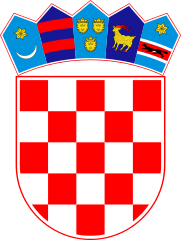 KLASA: 400-06/20-01/7URBROJ: 2178/02-03-20-1Bebrina, 21. svibnja 2020. godineNa temelju članka 82. stavka 2. Pravilnika o proračunskom računovodstvu i računskom planu («Narodne novine» br. 124/14., 115/15., 87/16. 3/18. i 126/19) i članka 32. Statuta općine Bebrina (“Službeni vjesnik Brodsko-posavske županije br. 2/2018, 18/2019 i 24/2019 i „Glasnika Općine Bebrina“ broj 01/2019 i 2/2020), Općinsko vijeće općine Bebrina na svojoj  27.  sjednici održanoj dana  21. svibnja  2020. godine donijelo jeO D L U K Uo raspodjeli rezultata poslovanja na dan 31. 12. 2019. godineČlanak 1.Salda rezultata poslovanja iskazani u Bilanci na dan 31. prosinac 2019. godine iznose;	92211- višak prihoda poslovanja-                                3.147.272,61 kn	92222- manjak prihoda od nefinancijske imovine        - 5.008.550,01 kn	UKUPAN MANJAK                                                       1.861.277,40 knVišak prihoda poslovanja u iznosu od 3.147.272,61 kn koristit će se za pokriće dijela manjka prihoda od nefinancijske imovine. Preostali dio manjka prihoda nefinancijske imovine za potrebe utvrđivanja rezultata po izvorima financiranja prenosi se na manjak prihoda poslovanja. Članak 2.Nakon provedenih knjiženja utvrđuje se manjak prihoda poslovanja (konto 92221) u iznosu od 1.861.277,40 kn i kao takav bit će evidentiran u knjigovodstvenoj evidenciji.Članak 3.Sukladno čl. 2. ove Odluke utvrđuje se sljedeća struktura rezultata iz po izvorima financiranja:Članak 4.Sukladno čl. 3. ove Odluke ukupan manjak prihoda u iznosu od 1.861.277,40 kn raspoređuje se u prve Izmjene i dopune Proračuna na sljedeći način:manjak prihoda poslovanja iz izvora pomoći u ukupnom iznosu od 5.933.272,74 kn pokrit će se prihodima 2020.g. koji će biti uplaćeni za pokriće manjka po projektima iz čl. 3 ove Odlukevišak prihoda od namjenskih prihoda u iznosu od 840.488,30 kn te višak prihoda od prodaje nefinancijske imovine u iznosu od 140.566,96 kn koristit će se za pokriće eventualnih financijskih korekcija po provedenim projektima te za pokriće komunalnih rashoda u 2020. godinivišak općih prihoda u iznosu od 3.090.940,02 kn koristit će se na nabavu i održavanje nefinancijske imovine te ostale programe za koje proračunska sredstva ne budu dostatnavišak prihoda od donacija u iznosu 0,06 kn prenosi se na višak općih prihoda i primitka.Članak 5.Ova Odluka stupa na snagu  osam dana od dana objave u Glasniku Općine Bebrina.OPĆINSKO VIJEĆE OPĆINE BEBRINAPREDSJEDNIK OPĆINSKOG VIJEĆAMijo Belegić, ing.DOSTAVITIGlasnik Općine BebrinaMinistarstvo financijaJedinstveni upravni odjelPismohrana.Opći prihodi i primici    3.090.940,02 Namjenski prihodi840.488,30 Pomoći- 5.933.272,74 Donacije  0,06 Prodaja nefinancijske imovine 140.566,96 Sveukupno- 1.861.277,40 